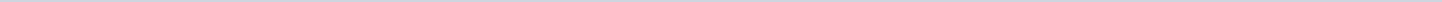 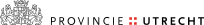 Stateninformatie Provincie UtrechtAangemaakt op:Stateninformatie Provincie Utrecht29-03-2024 09:49Lijst ingekomen stukken (t/m 08-09-2022)5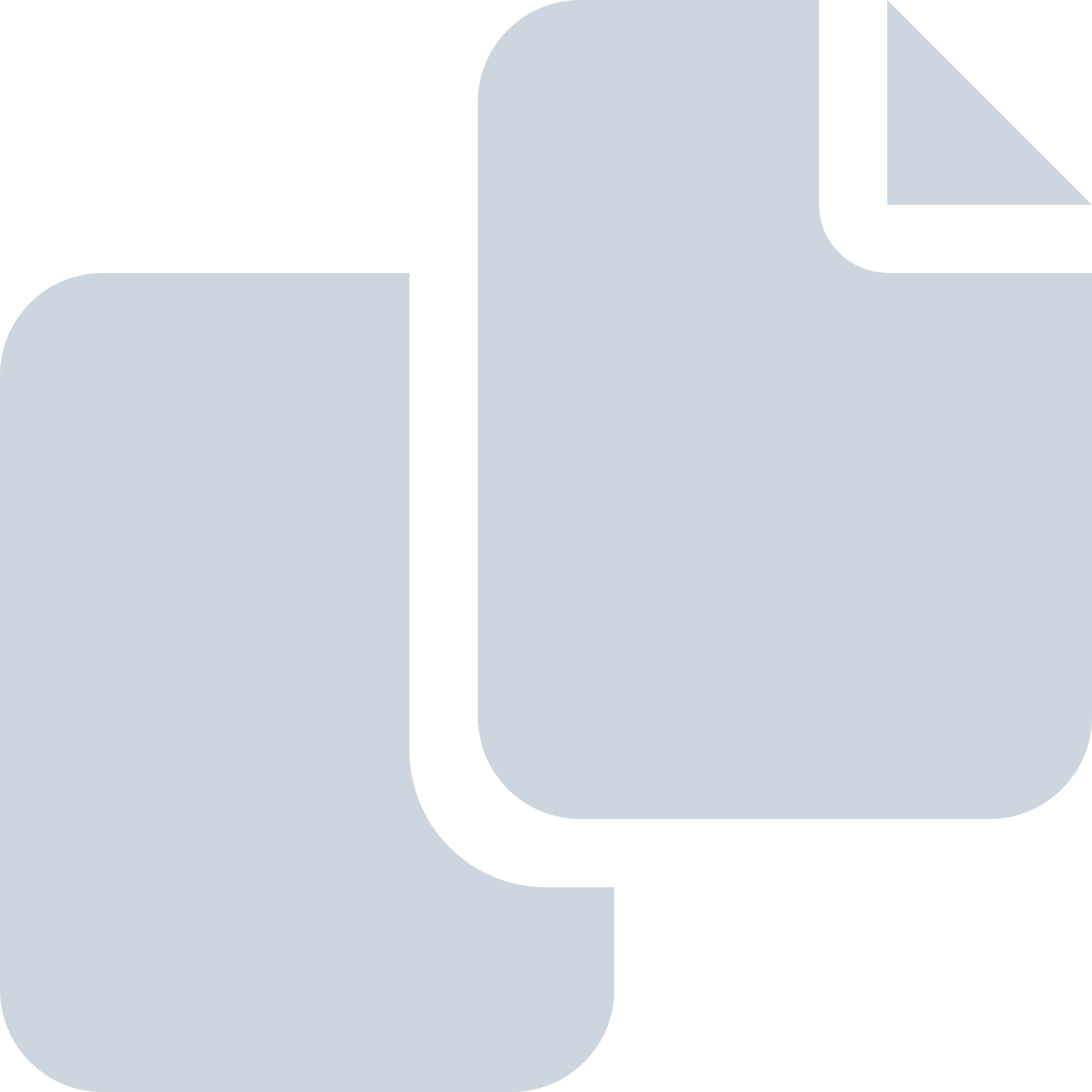 Periode: maart 2022#Naam van documentPub. datumInfo1.Nieuwsbrief Stichting CLOK maart 202231-03-2022PDF,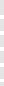 350,89 KB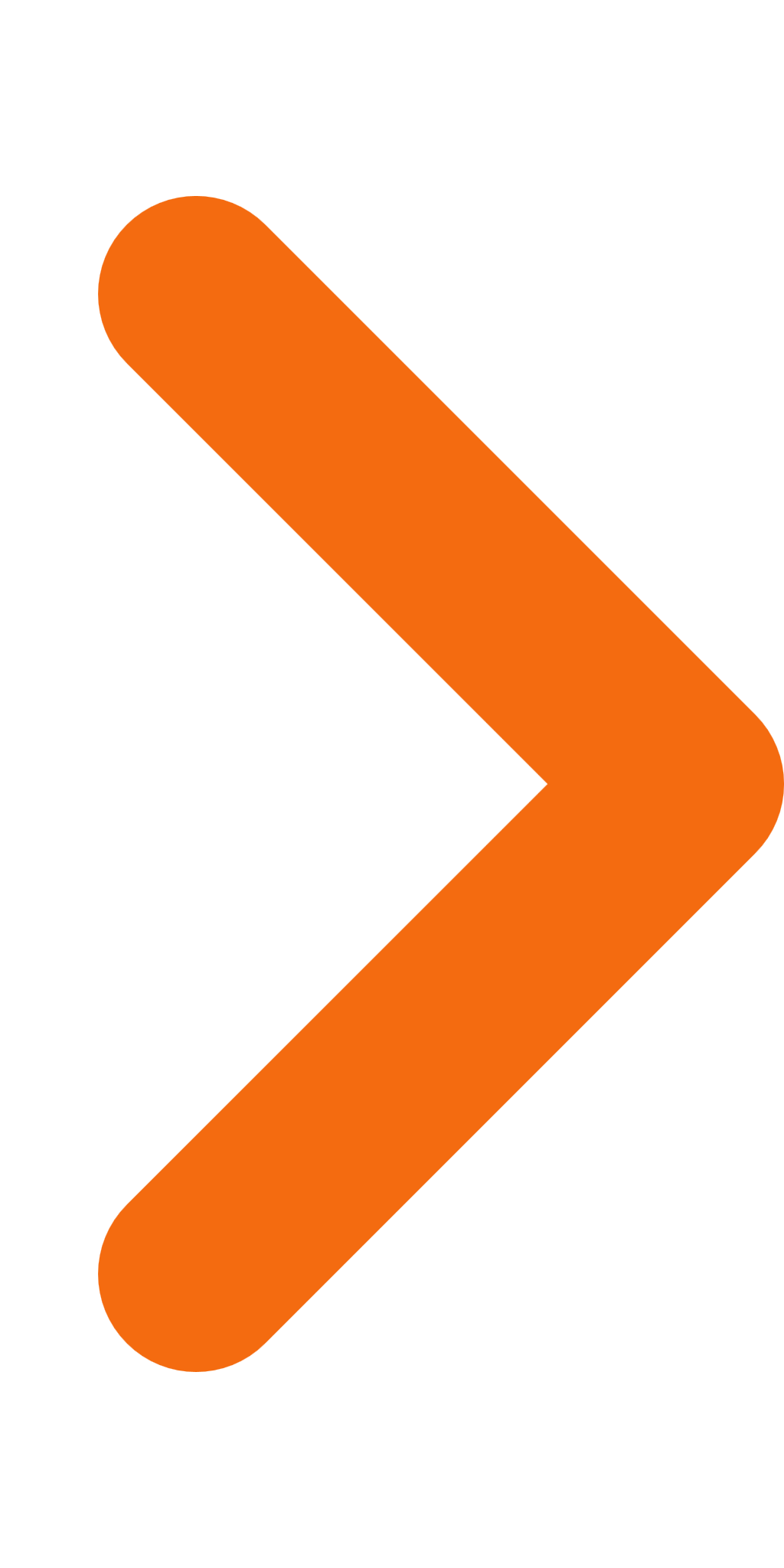 2.Nieuwsbrief Nieuwe Hollandse Waterlinie maart 202231-03-2022PDF,668,47 KB3.NEPROM DVDP maart 202218-03-2022PDF,587,96 KB4.Nieuwsbrief culturele stedelijke regio Utrecht maart 202218-03-2022PDF,438,17 KB5.Brandbrief Statenlidnu04-03-2022PDF,702,04 KB